Добрый день, уважаемые студенты группы 28-п. « Пекарь». Сегодня 26.10.2020.Понедельник   Дистанционное обучение по МДК 12.02.« Технология приготовления теста для мучных кондитерских изделий» Тема урока : «Технология приготовления теста для пирожных»6 часов ( часы 45-- 50) 1.Переписать данный материал в тетрадь.2. Ответить письменно на вопросы.  1. Что такое пирожные?2. Какую форму могут иметь пирожные?3. На какие группы подразделяются пирожные?4. Какая должна быть форма у пирожных?5.Допускается ли у пирожных расплывчатый рисунок из крема?6.Может ли быть пирож7.ное подгорелым?7.Назовите 3 стадии приготовления пирожных?сфотографировать и отправить результаты на почту tika.71@mail.ru или в группу в социальной сети КОНТАКЗа задания вы должны получить 1 оценку, если до конца дня ( до 16-00)не будут выполнены все задания, в журнал будут выставлены неудовлетворительные оценки .Преподаватель Щапова С.А.телефон 89022654979. Почта  tika.71@mail.ru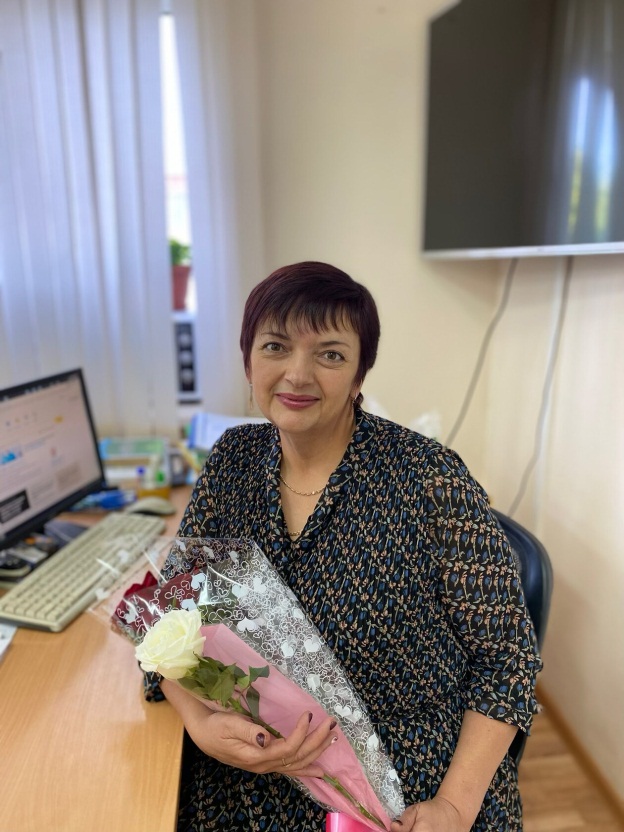 Технология приготовления пирожныхПирожные это штучные мучные кондитерские изделия весом от 33 до 110 г, имеющие разнообразную форму и художественно украшенную поверхность. Пирожное каждого наименования может выпускаться большим или малым. Алгоритм приготовления пирожных1. Приготовление выпеченных и отделочных полуфабрикатов2. Выравнивание боковых сторон (для пластов)3. Разрезание пластов по горизонтали (для бисквитного п/ф)4. Промачивание нижнего пласта5. Смазывание и склеивание пластов6. Промачивание верхнего пласта7. Грунтование, смазывание или глазирование поверхности8. Разрезание на пирожные9. Отделка боковых сторон10. Отделка (украшение) поверхностиДанный алгоритм может изменяться в зависимости от вида пирожных.Для отделки поверхности оставляют 25% крема, на склеивание пластов – 35% и на грунтование поверхности – 40% крема.